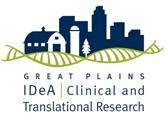 REQUEST FOR APPLICATIONS: Great Plains IDeA-CTR Community-Academic Partnership Program Application Deadline:  March 21st, 2022  |  5:00 PMhttps://gpctr.unmc.edu/cores/community-engagement-outreach/cap-program/The Community Engagement and Outreach (CEO) Core of the Great Plains IDeA-CTR Network is pleased to announce an opportunity for Community-Engaged Research funding through an NIH/NIGMS grant. Earliest starting date will be July 1st, 2022. The Great Plains IDeA-CTR Network (GP IDeA-CTR) is a collaboration of 8 eligible institutions which include: Boys Town National Research Hospital, Children’s Hospital and Medical Center, Creighton University, Omaha Veterans Administration Medical Center, University of Nebraska Kearney, University of Nebraska Lincoln, University of Nebraska Medical Center, and University of Nebraska Omaha. The goal of this funding program is to achieve community impact and advance science through partnerships between community organizations and Clinical and Translational Research (CTR) investigators. Proposals that are responsive to this call will include community partners as active collaborators across the span of idea generation, proposal development, study implementation, analysis and interpretation of the results, and development of future directions—for both research and community impact. This will produce research that is relevant to communities, resolves local needs, and is generalizable to other community or clinical settings. Our intent with the Community-Academic Partnership (CAP) Program is to improve health and wellness in communities through the development or testing of programs and interventions that are impactful and sustainable in a community setting. There are two funding awards available through this program: Community-Engaged Research Pilot Project Award: A total of $25,000 is available for one or two award(s). The applications must detail an existing or forming community-academic partnership and how the funds will be used to improve community health. The intent of this award is the generation of preliminary data for feasibility and acceptability trials.Community-Engaged Capacity Development Award: a total of $15,000 is available for small awards averaging approximately $5,000. The purpose is to provide seed funding for investigators working to (1) develop or engage community partnerships for project design or planning purposes or (2) engage Practice Based Research Networks to identify local priorities and begin project planning. The proposal needs to explicitly lay out how funds contribute to the development of the project. Applicable Research: Proposed projects must be translational research and considered T2 to T4 in nature. The GP IDeA-CTR does not fund basic research projects. While there are many definitions of translational research, the GP IDeA-CTR uses the following definition:Translational research is about moving applications for treatments, diagnostics and prevention from pre-clinical work to population level impact. Applicants are required to identify the level of translational research proposed using the T1 to T4 descriptions below.  T1   Translation to humans Seeks to move fundamental discovery into health application. T2   Translation to patients Develops health applications with implications for evidence-based practice.  T3   Translation to practice Investigates the movement of evidence-based guidelines to health practices. T4   Translation to communities Investigates the impact of evidence-practice and policies to population health impact/investigators providing communities with the optimal intervention. For additional questions regarding whether your research satisfies this definition, please contact your local institutional program coordinator (see ‘Eligible Institutions and Contacts’ below). Alternatively, if you have questions about whether your research applies, you may also contact Dr. Paul Estabrooks at paul.estabrooks@unmc.edu, Dr. Keyonna King at keyonna.king@unmc.edu, or Emily Frankel at emily.frankel@unmc.edu.	Research Priorities: Priorities include a combination of scientific and regional needs developed by the GP IDeA-CTR Scientific Team and Community Advisory Board. Priority areas are:Behavioral health, including mental health, substance use (e.g., opioids and alcohol), and violence as a public health issueObesity across the lifespanAging and age-related cognitive impairmentInjury preventionTelehealth and innovative technology to improve health access to rural and underserved populationsConnecting clinical care and community services (e.g., schools, food banks, YMCA’s)Addressing health disparities based on race, ethnicity, gender, sexual orientation, and geographyAddressing health disparities based on food insecurity, economic instability, education access and quality, health care access and quality, neighborhood and built environment, social and community contextHighest priority will be given to the strongest science and projects that focus on priority areas which are most likely to lead to successful extramural funding. Projects that make an impact on medically disadvantaged, underrepresented minority, and/or geographically or clinically isolated populations are of high interest. In addition, projects that can introduce or evaluate new tools or technologies useful in these populations are strongly encouraged.Eligibility  At least one of the Principal Investigators must be current full-time faculty at a participating institution. Co-PI(s) from a community partner or community organization are encouraged. Eligible to apply for NIH research grants.Has a focus on relevant clinical-translational or community-translational research.Letter of Support from a community organization or community partner(s) defined as a set of persons with shared commonalities, such as demographic or geographic, and health-based focus.Applicants can only apply to one of the two awards available. Organization must have the administrative and accounting capabilities to manage the grant funds and have an Employer Identification Number (EIN) from the Internal Revenue Service.Note: You are not eligible if you have funding from any other IDeA-CTR program that will overlap at the time of this award.ExclusionsProjects that do not involve community engagement within the affected community or population. Projects designed to demonstrate that health disparities exist rather than address or reduce health disparities. Research conducted outside of the Great Plains region. Applications that are submitted without a Letter of Support from the community organization or partners cited within the proposal.Eligible Institutions and Contacts: Boys Town National Research Hospital (BTNRH) – Chris Stecker (chris.stecker@boystown.org) Children’s Hospital and Medical Center (CHMC) –Ann Anderson-Berry (aberry@childrensomaha.org)Creighton University (CU) – Peter Steyger (petersteyger@creighton.edu)Omaha Veterans Administration Medical Center (O-VAMC)–Frederick Hamel (Frederick.Hamel@va.gov)University of Nebraska at Kearney (UNK) – Kimberly Carlson (carlsonka1@unk.edu)University of Nebraska-Lincoln (UNL) – David Hansen (dhansen1@unl.edu) University of Nebraska Medical Center (UNMC) – Sarah Holstein (sarah.holstein@unmc.edu) University of Nebraska at Omaha (UNO) – Sara Myers (samyers@unomaha.edu) Application Process and Requirements (including key dates)Call for applications (October 2021)Consult with BERD Core before submitting application (Community-Engaged Research Pilot Project applications only). Request a consultation via this link: https://www.unmc.edu/publichealth/centers/ccorda/request.htmlApplication Deadline (March 21st, 2022)Scientific and CAB reviews (April 2022)IRB Submission Due Date (before submitting for NIH approval)CITI Training Due Date (before submitting for NIH approval)Selection Announcement (April 30th 2022)Attend the Community-Engaged Summer Research InstituteEarliest project start Date (July 1, 2022) pending review, NIH, and all other regulatory approvalsAttend the Great Plains IDeA-CTR Annual Scientific Meeting (October 2022)Proposal Format and Guidelines:   Cover Letter:Project nameName of Academic Partner Academic Partner’s institutionName of Community Partner and/or organization Proposal (no appendices): Significance (1/2 page) - To what extent does the problem affect a community? How well does the project relate to a topic outlined in the Great Plains IDeA-CTR Community Advisory Board’s Health Priority List? Are there other factors which make this a significant research study (e.g., an emerging issue)?Innovation (1/2 page) - Does the application challenge and seek to shift current research paradigms by utilizing novel concepts, approaches or methodologies, instrumentation, or interventions?Description of the Partnership and Development Plans (1/2 page) - What is the role and level of involvement of the community organization? Do they play a significant role in the research study?Approach (1 page) - Are the overall strategy, methodology, and analyses well-reasoned and appropriate to accomplish the specific aims of the project? Are the project strategies sustainable moving forward?Expected Outcomes and Future Directions (1/2 page) - What are the expected results of this project? Are these results realistic? Do the projected findings move this issue closer to a solution?Letter of Support from partner and/or organizationProposed budget (see below for form and guidelines) and budget justificationNIH Biosketch from all research partnersApplication Submission:Applications should be saved in pdf format and submitted via REDCap, using this link: https://redcap.link/CEOpilots. Deadline is 5 pm CST on March 21st, 2022. Should you have difficulty with your submission, contact CEO Core coordinator, Emily Frankel at emily.frankel@unmc.edu or 402.836.9283. Review Process and Scoring    Proposals will undergo a scientific review by the CEO Core. In addition to the five proposal sections outlined above, the CEO Core reviewers will also score proposals based on Community Impact – the degree to which projected findings could move this issue closer to a solution.Highest scored proposals are presented to GP IDeA-CTR CAB members during a scheduled meeting. Feedback from CAB members will be provided to applicants. CAB members may require updates to a proposal to move forward in the selection process.Proposals, scores, and CAB recommendations are submitted to the GP IDeA-CTR Steering Committee.Highest reviewed proposals are sent to NIH for final approval (IRB approval is required by NIH).NIH will require the IRB approval letter, all relevant CITI Training documents, a Face Sheet, and a completed PHS Inclusion Enrollment form (for human subjects research).Selections are announced on April 30th, 2022. Proposals are scored on a scale of 1 (exceptional) to 9 (poor). All five sections outlined within the proposal are scored based on this method. In addition, applications will be scored according to how well the project addresses a Research Priority indicated by our CAB (listed on second page).Post-Selection Requirements:   All members of the research team will need to complete CITI Training if they’ve not done so already. Additionally, awardees will need to sign an award agreement outlining project expectations and will be required to submit a six month progress report as well as a final report once the project is complete. All research personnel should become a member of the GP IDeA-CTR Network to receive communications about education and training opportunities. CAP Program Pilot awardees will develop an Engagement and Dissemination Plan with the CEO Core and will be asked to present an update to the CAB during a meeting. Academic partners will also be expected to attend the GP IDeA-CTR Dissemination and Implementation Workshop. Lastly, CAP Program projects will be required to attend the GP IDeA-CTR Annual Science Meeting in October and may be invited to present their project. QuestionsFor questions, contact Emily Frankel, emily.frankel@unmc.edu or 402.836.9283 or the Great Plains IDeA-CTR Office at gpctr@unmc.edu or 402.552.2260.       DETAILED BUDGET FOR FULL PROPOSAL      DETAILED BUDGET FOR FULL PROPOSAL Dates:  FROM  7/1/2022 Dates:  FROM  7/1/2022THROUGH 6/30/23NAME Fringe Rate* SALARY REQUESTED FRINGE  BENEFITS*   TOTAL COST *Not to exceed fringe allowable rate from applicant’s institution; Must provide institutional documentation of fringe rate *Not to exceed fringe allowable rate from applicant’s institution; Must provide institutional documentation of fringe rate *Not to exceed fringe allowable rate from applicant’s institution; Must provide institutional documentation of fringe rate *Not to exceed fringe allowable rate from applicant’s institution; Must provide institutional documentation of fringe rate *Not to exceed fringe allowable rate from applicant’s institution; Must provide institutional documentation of fringe rate 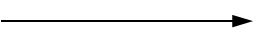 	SALARY SUBTOTAL  	 	SALARY SUBTOTAL  	 	SALARY SUBTOTAL  	 	SALARY SUBTOTAL  	 $ RESEARCH EXPENSES (Itemize by category) ** CONSULTANT COSTS EQUIPMENT SUPPLIES TRAVEL OTHER EXPENSES  BUDGET JUSTIFICATION: RESEARCH EXPENSES (Itemize by category) ** CONSULTANT COSTS EQUIPMENT SUPPLIES TRAVEL OTHER EXPENSES  BUDGET JUSTIFICATION: RESEARCH EXPENSES (Itemize by category) ** CONSULTANT COSTS EQUIPMENT SUPPLIES TRAVEL OTHER EXPENSES  BUDGET JUSTIFICATION: RESEARCH EXPENSES (Itemize by category) ** CONSULTANT COSTS EQUIPMENT SUPPLIES TRAVEL OTHER EXPENSES  BUDGET JUSTIFICATION: OTHER EXPENSES SUBTOTAL   OTHER EXPENSES SUBTOTAL   OTHER EXPENSES SUBTOTAL   OTHER EXPENSES SUBTOTAL   $ TOTAL DIRECT COSTS FOR BUDGET PERIOD (NOT TO EXCEED $25,000 FOR THE PROJECT AWARD OR $5,000 FOR THE PLANNING AWARD) TOTAL DIRECT COSTS FOR BUDGET PERIOD (NOT TO EXCEED $25,000 FOR THE PROJECT AWARD OR $5,000 FOR THE PLANNING AWARD) TOTAL DIRECT COSTS FOR BUDGET PERIOD (NOT TO EXCEED $25,000 FOR THE PROJECT AWARD OR $5,000 FOR THE PLANNING AWARD) TOTAL DIRECT COSTS FOR BUDGET PERIOD (NOT TO EXCEED $25,000 FOR THE PROJECT AWARD OR $5,000 FOR THE PLANNING AWARD) $ Applications must include an itemized budget and budget justification. Allowable costs include the following types of expenses: research supplies, equipment, technical and or community personnel, travel, consulting, and participant reimbursement. Travel is strictly limited to what is necessary to perform research. Neither travel for conferences nor conference fees are allowable costs. These funds may not be used for faculty support or salary support for administrative personnel. Funds may not be used for foreign travel or to support construction/renovations. Although stipends for graduate students and post-doctoral trainees are not allowed, wages and salary support is allowed.  For questions concerning the budget or budget justification, contact Emily Frankel at emeily.frankel@unmc.edu or Johna Belling at jbelling@unmc.edu Applications must include an itemized budget and budget justification. Allowable costs include the following types of expenses: research supplies, equipment, technical and or community personnel, travel, consulting, and participant reimbursement. Travel is strictly limited to what is necessary to perform research. Neither travel for conferences nor conference fees are allowable costs. These funds may not be used for faculty support or salary support for administrative personnel. Funds may not be used for foreign travel or to support construction/renovations. Although stipends for graduate students and post-doctoral trainees are not allowed, wages and salary support is allowed.  For questions concerning the budget or budget justification, contact Emily Frankel at emeily.frankel@unmc.edu or Johna Belling at jbelling@unmc.edu Applications must include an itemized budget and budget justification. Allowable costs include the following types of expenses: research supplies, equipment, technical and or community personnel, travel, consulting, and participant reimbursement. Travel is strictly limited to what is necessary to perform research. Neither travel for conferences nor conference fees are allowable costs. These funds may not be used for faculty support or salary support for administrative personnel. Funds may not be used for foreign travel or to support construction/renovations. Although stipends for graduate students and post-doctoral trainees are not allowed, wages and salary support is allowed.  For questions concerning the budget or budget justification, contact Emily Frankel at emeily.frankel@unmc.edu or Johna Belling at jbelling@unmc.edu Applications must include an itemized budget and budget justification. Allowable costs include the following types of expenses: research supplies, equipment, technical and or community personnel, travel, consulting, and participant reimbursement. Travel is strictly limited to what is necessary to perform research. Neither travel for conferences nor conference fees are allowable costs. These funds may not be used for faculty support or salary support for administrative personnel. Funds may not be used for foreign travel or to support construction/renovations. Although stipends for graduate students and post-doctoral trainees are not allowed, wages and salary support is allowed.  For questions concerning the budget or budget justification, contact Emily Frankel at emeily.frankel@unmc.edu or Johna Belling at jbelling@unmc.edu Applications must include an itemized budget and budget justification. Allowable costs include the following types of expenses: research supplies, equipment, technical and or community personnel, travel, consulting, and participant reimbursement. Travel is strictly limited to what is necessary to perform research. Neither travel for conferences nor conference fees are allowable costs. These funds may not be used for faculty support or salary support for administrative personnel. Funds may not be used for foreign travel or to support construction/renovations. Although stipends for graduate students and post-doctoral trainees are not allowed, wages and salary support is allowed.  For questions concerning the budget or budget justification, contact Emily Frankel at emeily.frankel@unmc.edu or Johna Belling at jbelling@unmc.edu Institutional F&A Rate: 							Total Indirects: $                                                                                                                       Grand Total: 	   $ Institutional F&A Rate: 							Total Indirects: $                                                                                                                       Grand Total: 	   $ Institutional F&A Rate: 							Total Indirects: $                                                                                                                       Grand Total: 	   $ Institutional F&A Rate: 							Total Indirects: $                                                                                                                       Grand Total: 	   $ Institutional F&A Rate: 							Total Indirects: $                                                                                                                       Grand Total: 	   $ 